6. Специфические выделения из соска (прозрачные, кровянистые).7. Впервые возникшую и не проходящую боль в каком-то участке молочной железы.Немедленно обратитесь к врачу для проведения необходимой диагностики. 
Строго следуйте его рекомендациям!ГУЗ Забайкальский краевой онкологический диспансер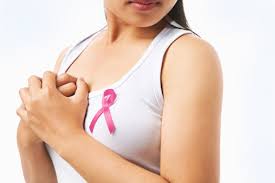 Предотвратить рак молочной железы2017 годМожно ли предотвратить рак молочной  железы?Наука пока еще не нашла способ, как предотвратить рак. Главным методом профилактики является ранняя диагностика (вторичная профилактика рака молочных желез): 1. МаммографияРентгенографическое исследование молочных желез с помощью маммографа. Использование маммографии позволяет выявить опухоль размером от 0,2 см (т.е. болезнь на ее начальной стадии), степень распространенности процессе и характер опухоли. Рентгеновская доза облучения у современных маммографов крайне мала и не представляет опасности для здоровья. Единственным противопоказанием является беременность и лактация.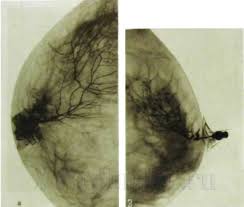 ВАЖНО: всем женщинам старше 40 лет, даже при отсутствии жалоб, рекомендуется проходить маммографию каждый год. Маммограмма делается для каждой молочной железы в двух проекциях (прямой и косой). В результате вам должны сделать 4 снимка.2. Ультразвуковая диагностика (УЗИ)Исследование молочной железы с помощью УЗИ аппарата проводится специальным датчиком. Противопоказаний для УЗИ не существует. Часто маммография и УЗИ используются совместно, чтобы подтвердить или уточнить предполагаемый диагноз.Если при маммографии или УЗИ у вас обнаружены какие-либо изменения, не паникуйте.Большинство изменений, которые можно обнаружить в молочных железах являются доброкачественными и это определит только врач. Проконсультируйтесь со специалистом и четко выполняйте все его указания!Маммографическое обследование и УЗИ рекомендовано проходить в начале менструального цикла с 5 по 12 день от его начала.3. Самообследование молочных железСамообследование молочных желез – это профилактическая процедура, которая позволяет контролировать состояние здоровья между визитами к врачу. Оно не заменяет УЗИ и маммографию, но благодаря ему можно отследить изменения и своевременно обратиться к врачу.ВАЖНО: всем женщинам, даже при отсутствии жалоб, рекомендуется проводить самообследование молочных желез каждый месяц.Самообследование необходимо проводить в первой половине цикла на 2-3 день после окончания менструации. В случае отсутствия менструации (период менопаузы), можно выбрать любое число месяца и ежемесячно проводить самообследование в этот день.Если при самообследовании Вы обнаружили:1. Любое ассиметричное изменение в молочных железах (размер, форма, цвет кожи).2. Втяжение кожи или соска, отечность в виде «лимонной корки», углубление или складки на коже.3. Отечность, припухлость, повышение температуры, покраснение или потемнение кожи.4. Уплотнение, шишку, утолщение в молочной железе, в подмышечной или подключичной области.5. Зуд, боль или чешуйчатые высыпания на соске.